PREZYDENT   MIASTA   PRUSZKOWA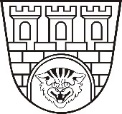 Zarządzenie nr 39/2023Prezydenta Miasta Pruszkowaz dnia 31  stycznia 2023 r.w sprawie: wprowadzenia zmian w budżecie Miasta Pruszkowa na 2023 rok Na podstawie art. 30 ust. 2 pkt 4 ustawy z dnia 8 marca 1990 roku o samorządzie gminnym (t.j. Dz. U. 
z 2023 r. poz. 40) oraz art. 257 ustawy z dnia 27 sierpnia 2009 r. o finansach publicznych (t.j. Dz. U. z 2022 r. poz. 1634 z późn. zm.) oraz § 9 pkt 3 uchwały Nr LXX.636.2022 Rady Miasta Pruszkowa z dnia 29 grudnia 2022 roku w sprawie uchwalenia budżetu Miasta Pruszkowa na 2023 rok zmienionej uchwałą Rady Miasta Pruszkowa Nr LXXI.645.2022 z dnia 26 stycznia 2022 r. - zarządzam, co następuje:§ 1. W budżecie Miasta Pruszkowa na 2023 rok w załączniku nr 2 - Wydatki Budżetu Miasta Pruszkowa na 2023 rok, wprowadza się zmiany określone w załączniku do niniejszego zarządzenia.§ 2. Zarządzenie wchodzi w życie z dniem podpisania.